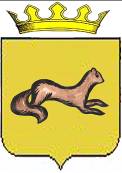 КОНТРОЛЬНО-СЧЕТНЫЙ ОРГАН ОБОЯНСКОГО РАЙОНАКУРСКОЙ ОБЛАСТИ306230, Курская обл., г. Обоянь, ул. Шмидта д.6, kso4616@rambler.ruЗАКЛЮЧЕНИЕ №56на проект решения Представительного Собрания Обоянского района Курской области «Об утверждении перечней должностей и профессий муниципальных бюджетных и казённых учреждений культуры, подведомственных Управлению культуры, молодежной политики, физической культуры и спорта Администрации Обоянского района Курской области, относимых к основному персоналу по видам экономической деятельности в новой редакции»г.Обоянь                                                                                                         25.12.2014 г.Представленным проектом Решения Представительного собрания Обоянского района Курской области предлагается утвердить прилагаемые перечни должностей и профессий работников муниципальных бюджетных и казённых учреждений культуры, подведомственных Управлению культуры, молодежной политики, физической культуры и спорта Администрации Обоянского района Курской области, относимых к основному персоналу по видам экономической деятельности в новой редакции.Необходимость утверждения перечней должностей и профессий работников муниципальных учреждений культуры, относимых к основному персоналу по видам экономической деятельности определена Едиными рекомендациями по установлению на федеральном, региональном и местном уровнях систем оплаты труда работников государственных и муниципальных учреждений на 2014 год" (утв. решением Российской трехсторонней комиссии по регулированию социально-трудовых отношений от 25.12.2013, протокол N 11).В частности п. 33 Единых рекомендаций устанавливает следующее: «При разработке нормативных правовых актов по вопросам оплаты труда работников учреждений органам государственной власти субъектов Российской Федерации и органам местного самоуправления наряду с применением принципов формирования систем оплаты труда, а также норм труда (норм часов педагогической работы в неделю (в год) за ставку заработной платы) и условий оплаты труда, регламентируемых федеральными законами и иными нормативными правовыми актами Российской Федерации, содержащими нормы трудового права, рекомендуется использовать порядок формирования систем оплаты труда, предусмотренный разделом V настоящих рекомендаций для федеральных государственных учреждений».В свою очередь, согласно пункту 9 данных Единых рекомендаций, системы оплаты труда работников федеральных государственных учреждений устанавливаются и изменяются в соответствии с нормативными правовыми актами Российской Федерации, включая «Положение об установлении систем оплаты труда работников федеральных бюджетных и казённых учреждений», утверждённое постановлением Правительства Российской Федерации от 05.08.2008 №583.При этом в «Программе поэтапного совершенствования системы оплаты труда в государственных (муниципальных) учреждениях на 2012-2018 годы», утверждённой распоряжением Правительства Российской Федерации №2190-р от 26.11.2012, в разделе IV установлено:«В «дорожных картах» предусматриваются следующие мероприятия по совершенствованию систем оплаты труда и достижению целевых показателей уровня средней заработной платы отдельных категорий работников в соответствии с указами Президента Российской Федерации от 7 мая 2012 г. №597 и от 1 июня 2012 г. №761: обеспечение дифференциации оплаты труда основного и прочего персонала, оптимизация расходов на административно-управленческий и вспомогательный персонал с учетом предельной доли расходов на оплату их труда в фонде оплаты труда учреждения - не более 40 процентов...»Таким образом, необходимость формирования перечней должностей работников муниципальных казенных и бюджетных учреждений определяется действующими нормами трудового права и локальными нормативными актами в сфере трудовых отношений.Исходя из вышеизложенного, Контрольно-счетный орган Обоянского района Курской области рекомендует Представительному Собранию Обоянского района Курской области рассмотреть, предложенный проект Решения на заседании Представительного Собрания Обоянского района Курской области. Председатель Контрольно-счетного органа Обоянского района Курской области                                                        С. Н. Шеверев